 for Economic EducationVirginia Council on Economic EducationRelease FormNo student may attend without this signed formI hereby consent to the use (full or in part) of all videotapes and/or photographs taken of my son or daughter at the Mini-Economy Market Day and/or recordings made and/or written extraction, in whole or in part of such recordings for the purposes of illustration, broadcast, or distribution in any manner related to the  COUNCIL ON ECONOMIC EDUCATIONand/or  FOR ECONOMIC EDUCATIONParental Consent AgreementPlease have your parent or guardian complete this section. _________________________________________________________________Name of Participating Student_________________________________________________________________School Name_________________________________________________________________PRINT Name of Parent/Guardian_________________________________________________________________Signature of Parent/Guardian_________________________________________________________________DateThe Virginia Council on Economic Education operates as a public-private partnership by leveraging the collective intelligence, resources, and vibrant spirit of state government, local school divisions, universities, business leaders, and teachers.  Our mission is to provide Virginia's students with the economic and financial knowledge and skills needed to thrive in our dynamic economy.  For more information about our programs, visit www.vcee.org.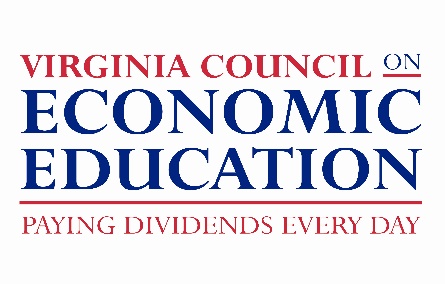 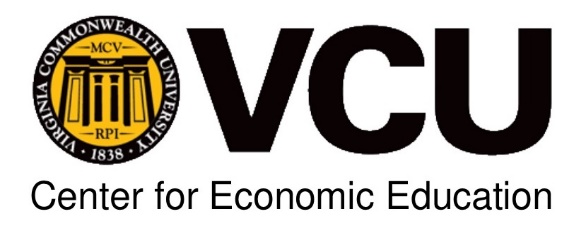 